Budapest Főváros IV. kerület Újpest ÖnkormányzatánakH I R D E T M É N YEaz óvodai felvételekrőlA Nemzeti köznevelésről szóló 2011. évi CXC. törvény (a továbbiakban: Nkt.) 8. § (1) bekezdése értelmében az óvoda a gyermek három éves korától a tankötelezettség kezdetéig nevelő intézmény. Az óvodai nevelés a gyermek neveléséhez szükséges, a teljes óvodai életet magában foglaló foglalkozások keretében folyik a 20/2012. (VIII. 31.) EMMI rendelet (továbbiakban: Rendelet) 12. §-a alapján.A Nkt. 49. § (1) bekezdése értelmében az óvodai felvétel, átvétel jelentkezés alapján történik. Az óvoda felveheti azt a gyermeket is, aki a harmadik életévét a felvételétől számított fél éven belül betölti, feltéve, hogy minden, a kerületben lakóhellyel, ennek hiányában tartózkodási hellyel rendelkező három éves és annál idősebb gyermek óvodai felvételi kérelme teljesíthető /Nkt. 8. § (1) bek./.A Nkt. 8. § (2) bekezdése értelmében a gyermek abban az évben, amelynek augusztus 31. napjáig a harmadik életévét betölti, a nevelési év kezdő napjától legalább napi négy órában óvodai foglalkozáson vesz részt. A szülő - tárgyév április 25. napjáig benyújtott - kérelme alapján a gyermek jogos érdekét szem előtt tartva, annak az évnek az augusztus 31. napjáig, amelyben a gyermek a negyedik életévét betölti, különös méltánylást érdemlő esetben, újabb kérelem alapján annak az évnek az augusztus 31. napjáig, amelyben a gyermek az ötödik életévét betölti felmentést adhat a fővárosi kormányhivatal általános illetékességgel eljáró járási hivatala a kötelező óvodai nevelésben való részvétel alól, ha a gyermek családi körülményei, sajátos helyzete indokolja /Nkt. 8.§ (2) bek./. A napi négy órában óvodai nevelésre kötelezett gyermek szülője, ha gyermeke az óvodakötelezettségét külföldön teljesíti, köteles arról a beiratkozás idejének utolsó határnapját követő tizenöt napon belül írásban értesíteni az Oktatási Hivatalt. A napi négy órában óvodai nevelésre kötelezett, az óvodával jogviszonyban álló gyermek szülője, ha gyermeke az óvodakötelezettségét a jövőben külföldön teljesíti, előzetesen köteles értesíteni az óvodavezetőt. /Rendelet 20. § (2) bek./Mit kell tudni az óvodai felvételekről?- A szülő - a bölcsődei ellátásban részesülő gyermek kivételével – az óvodai nevelésben történő részvételre jogszabály alapján kötelezett gyermekét köteles beíratni a települési önkormányzat vagy a fenntartó által közzétett közleményben vagy hirdetményben meghatározott időpontban, vagy az óvodalátogatási kötelezettség alól felmentést kérni. /Rendelet 20.§ (2) bek./.- Az óvodai felvétel, átvétel jelentkezés alapján történik /Nkt. 49. § (1) bek./.- A szülő gyermeke adottságainak, képességeinek, érdeklődésének megfelelően, saját vallási, világnézeti meggyőződésére, nemzetiségi hovatartozására tekintettel szabadon választhat óvodát /Nkt. 72. §. (2) bek./.- A jelenleg bölcsődében elhelyezett gyermekekre vonatkozó igényt is be kell jelenteni!- A különélő szülők a gyermek sorsát érintő lényeges kérdésekben közösen gyakorolják jogaikat akkor is, ha a szülői felügyeletet a szülők megállapodása vagy a bíróság döntése alapján az egyik szülő gyakorolja, kivéve, ha a gyermekétől különélő szülő felügyeleti jogát a bíróság e tekintetben korlátozta vagy megvonta.- Az a szülő vagy törvényes képviselő, aki a szülői felügyelete vagy gyámsága alatt álló gyermeket kellő időben az óvodába nem íratja be szabálysértést követ el, ami miatt szabálysértési felelősségre vonásnak van helye (2012. évi II.tv. 247.§). A beíratás időpontja: 2022. április 25-29.A járványhelyzetre való tekintettel a beiratkozás ideje és módja változhat!- A beíratáskor be kell mutatni a gyermek nevére kiállított személyazonosságot igazoló hatósági igazolványokat, továbbá a szülő személyazonosságát igazoló hatósági igazolványokat és lakcímet igazoló hatósági igazolványát /Rendelet 20. § (3) bek./, nem magyar kiskorú állampolgár óvodai beíratásánál a szülőnek dokumentumokkal kell igazolnia azt is, hogy milyen jogcímen tartózkodik a gyermek Magyarország területén /Nkt. 92. § (1)-(8) bek./.- A sajátos nevelési igényű gyermekeket nevelő óvodába való felvételhez a szakértői és rehabilitációs bizottság javaslata szükséges. A sajátos nevelési igényű gyermek óvodai nevelése az e célra létrehozott gyógypedagógiai nevelési-oktatási intézményben, konduktív pedagógiai intézményben, óvodai csoportban, vagy a többi gyermekkel részben vagy egészben együtt, azonos óvodai csoportban történhet /Nkt. 47. § (3) bek./.Újpesten működő, integráltan nevelhető sajátos nevelési igényű gyermekek óvodai felvételét biztosító óvodák:Újpesti Ambrus Óvoda (1047 Budapest, Ambrus Z. u. 2.)SNI típusa: 	- érzékszervi fogyatékos: nagyothalló, gyengénlátó,		- enyhe értelmi vagy beszédfogyatékos,	- autizmus spektrum zavar,	- egyéb pszichés fejlődési zavar.     -     Újpesti Aradi Óvoda (1043 Budapest, Aradi u. 9.)           SNI típusa: 	- érzékszervi fogyatékos: nagyothalló, gyengénlátó,		- enyhe értelmi vagy beszédfogyatékos,	- autizmus spektrum zavar,	- egyéb pszichés fejlődési zavar.    -      Újpesti Aranyalma Óvoda (1047 Budapest, Fóti út 54.)           SNI típusa: 	- érzékszervi fogyatékos: nagyothalló, gyengénlátó,		- enyhe értelmi vagy beszédfogyatékos,	- autizmus spektrum zavar,	- egyéb pszichés fejlődési zavar.     -     Újpesti Bőrfestő Óvoda (1048 Budapest, Bőrfestő u. 1-3.)           SNI típusa: 	- érzékszervi fogyatékos: nagyothalló, gyengénlátó,		- enyhe értelmi vagy beszédfogyatékos,	- autizmus spektrum zavar,	- egyéb pszichés fejlődési zavar.     -    Újpesti Dalos Ovi Óvoda (1044 Budapest, Ugró Gyula sor 5. )           SNI típusa: 	- érzékszervi fogyatékos: nagyothalló, gyengénlátó,		- enyhe értelmi vagy beszédfogyatékos,	- autizmus spektrum zavar,	- egyéb pszichés fejlődési zavar.    -      Újpesti Deák Óvoda (1041 Budapest, Deák Ferenc u. 95.)           SNI típusa:    - érzékszervi fogyatékos: nagyothalló, gyengénlátó,          - mozgásszervi fogyatékos,	  - enyhe értelmi vagy beszédfogyatékos,                     - autizmus spektrum zavar,	  - egyéb pszichés fejlődési zavar.   -      Újpesti Homoktövis Óvoda (1048 Homoktövis u. 102.)          SNI típusa: 	- érzékszervi fogyatékos: nagyothalló, gyengénlátó,		- enyhe értelmi vagy beszédfogyatékos,	- autizmus spektrum zavar,	- egyéb pszichés fejlődési zavar.   -      Újpesti Játék-Mozgás-Kommunikáció Óvoda (1043 Budapest, Nyár u. 6.)          SNI típusa: 	- érzékszervi fogyatékos: nagyothalló, gyengénlátó,		- enyhe értelmi vagy beszédfogyatékos,	- autizmus spektrum zavar,	- egyéb pszichés fejlődési zavar.   -     Újpesti Karinthy Frigyes Óvoda (1048 Budapest, Hajló u. 2-8.)          SNI típusa: 	- érzékszervi fogyatékos: nagyothalló, gyengénlátó,		- enyhe értelmi vagy beszédfogyatékos,	- autizmus spektrum zavar,	- egyéb pszichés fejlődési zavar.  -      Újpesti Liget Óvoda (1041 Budapest, Rózsaliget köz 1.)         SNI típusa: 	- érzékszervi fogyatékos: nagyothalló, gyengénlátó,		- enyhe értelmi vagy beszédfogyatékos,	- autizmus spektrum zavar,	- egyéb pszichés fejlődési zavar.-        Újpesti Nyár Óvoda (1043 Budapest, Nyár u. 14.)          SNI típusa: 	- érzékszervi fogyatékos: nagyothalló, gyengénlátó,		- enyhe értelmi vagy beszédfogyatékos,	- autizmus spektrum zavar,	- egyéb pszichés fejlődési zavar.-        Újpesti Park Óvoda (1048 Budapest, Külső-Szilágyi út 46.)         SNI típusa: 	- érzékszervi fogyatékos: nagyothalló, gyengénlátó,		- enyhe értelmi vagy beszédfogyatékos,	- autizmus spektrum zavar,	- egyéb pszichés fejlődési zavar.-        Újpesti Viola Óvoda (1042 Budapest, Viola u. 11-13.)         SNI típusa:      - érzékszervi fogyatékos: nagyothalló, gyengénlátó,                     - enyhe értelmi vagy beszédfogyatékos,	  - autizmus spektrum zavar,	  - egyéb pszichés fejlődési zavar.-        Újpesti Virág Óvoda (1043 Budapest, Virág u. 30.)         SNI típusa:      - érzékszervi fogyatékos: nagyothalló, gyengénlátó,                     - enyhe értelmi vagy beszédfogyatékos,	  - autizmus spektrum zavar,	  - egyéb pszichés fejlődési zavar.Az intézmények felvételi körzethatárai megtalálhatók a www.ujpest.hu honlapon, az intézmények → nevelési, oktatási intézmények címszó alatt.Az óvodai nevelés nemzetiségi nyelven is folyhat. Egy adott nemzetiséghez tartozó gyermek anyanyelvén, anyanyelven és magyar nyelven, vagy magyar nyelven részesülhet óvodai nevelésben.A Főváros több kerületében működik nemzetiségi, illetve nemzetiségi nyelven is nevelő óvoda.Nemzetiségi nyelvű, illetve idegen nyelven is nevelő óvodák:- III. ker. Bárczi Géza u. 1. Óbudai Mesevilág Óvoda (német)- III. ker. Bécsi út 236. Ágoston Művészeti Óvoda Kastély Tagóvoda (német)- IV. ker. Lakkozó u. 3. Újpesti Park Óvoda Lakkozó Tagóvodája (német)- VI. ker. Városligeti fasor 28. Fasori Kicsinyek Óvodája (német)- VII. ker. Rózsák tere 6-7. Nicola Tesla Szerb Tanítási Nyelvű Óvoda,Általános Iskola, Gimnázium és Kollégium (szerb)- XI. ker. Kecskeméti J. u. 11-15. Kelenvölgyi Óvoda (német)- XI. ker. Gazdagréti tér 2/a. Gazdagréti Szivárvány Óvoda (német)- XII. ker. Normafa út 30-32. Normafa Óvoda (német)- XIII. ker. Lomb u. 1-7. Szlovák Tanítási Nyelvű Óvoda,Általános Iskola, Gimnázium és Kollégium (szlovák)- XIV. ker. Bolgárkertész u. 12. Óperenciás Óvoda (német)- XIV. ker. Kántorné sétány 1-3. Horvát Óvoda,Általános Iskola, Gimnázium és Kollégium (horvát)- XVI. ker. Baross u. 141. Szentmihályi Játszókert Óvoda (német)- XVII. ker. Újlak u. 114. Rákosmenti Csillagszem Óvoda – Kindergarten Csillagszem von Rákosmente (német)- XVIII. ker. Építő u. 5. Pestszentlőrinci Cseperedő Óvoda – Pestszentlőrincer Kindergarten Cseperedő (német)- XVIII. ker. Vándor S. u. 7. Pestszentlőrinci Vándor Óvoda – Pestszentlőrincer Kindergarten Vándor (német)- XVIII. ker. Csolt u. 4. Pestszentimrei Vackor Óvoda – Kindergarten Vackor (német)- XX. ker. Baross u. 79. Pesterzsébeti Baross Német Nemzetiségi Óvoda (német)- XXI. ker. Árpád u. 2. Csodakút Egyesített Óvoda Népművészeti – Kézműves és Német Nemzetiségi Tagóvodája (német)- XXIII. ker. Szitás u. 99. I. sz. Összevont Óvoda (német)- XXIII. ker. Templom u. 10. I. sz. Összevont Óvoda (német)Az óvoda köteles felvenni, átvenni azt a gyermeket, aki életvitelszerűen az óvoda körzetében lakik (a továbbiakban: kötelező felvételt biztosító óvoda). /Nkt. 49.§ (3) bek./Életvitelszerű ott lakásnak minősül, ha a gyermek a kötelező felvételt biztosító óvoda körzetében található ingatlant otthonául használja és az ilyen ingatlan a polgárok személyi adatainak és lakcímének nyilvántartásában a gyermek lakóhelyeként vagy tartózkodási helyeként az óvodai beiratkozás első határnapját megelőző három hónapnál régebb óta szerepel. Ha ez nem teljesül, vagy ha bármely körülmény alapján arra lehet következtetni, hogy a gyermek a nyilvántartásban szereplő lakhelyén vagy tartózkodási helyén nem életvitelszerűen lakik, úgy az óvodavezető jogosult felszólítani az óvodába jelentkező gyermek szülőjét, hogy az életvitelszerű körzetben lakás tényét akként igazolja, hogy a felszólítás kézhez vételétől számított 15 napon belül bemutatja a területileg illetékes védőnőtől származó, a védőnői ellátás igénybevételét igazoló nyilatkozatot /Rendelet 20. § (9) bek./.Ha az óvodavezető felszólítása ellenére a szülő a védőnői nyilatkozatot nem mutatja be, úgy az óvodavezető, illetve az általa vagy a fenntartó által szervezett bizottság jogosult az életvitelszerűen körzetben lakást családlátogatás kezdeményezésével ellenőrizni. Ha az óvodavezető, az általa, illetve a fenntartó által szervezett bizottság által javasolt legalább három időpont közül a gyermek szülője vagy törvényes képviselője egy alkalommal sem teszi lehetővé a családlátogatást, úgy vélelmezni kell, hogy a gyermek nem életvitelszerűen lakik a kötelező felvételt biztosító óvoda körzetében, és ennek alapján az óvodai felvétel megtagadható. /Rendelet 20. § (10) bek./Az óvoda vezetője a felvételi, átvételi kérelemnek helyt adó döntését írásban, az elutasításra vonatkozó döntését határozati formában közli a szülővel 2022. május 30-ig..Az óvoda döntése ellen a szülő a közléstől, ennek hiányában a tudomására jutásától számított tizenöt napon belül érdeksérelemre hivatkozással eljárást indíthat, melyet az óvodavezetőnél nyújthat be /Nkt. 37. §/.Az óvodavezető az eljárást megindító kérelmet, az ügy összes iratával - a benyújtástól számított nyolc napon belül - elbírálás céljából, önkormányzati óvoda esetében a fenntartó önkormányzat jegyzőjéhez, nem önkormányzati óvoda esetén a fenntartóhoz küldi meg.Az ügyben a fenntartó jár el és hoz másodfokú döntést.A szülő a fenntartó döntésének a bírósági felülvizsgálatát kérheti, a közléstől számított harminc napon belül, jogszabálysértésre hivatkozással.A nevelési év első napja:2022. szeptember 1. Ezen a napon kerül átvételre az eddig bölcsődében elhelyezett, óvodába felvett gyermek is.Újpest, 2022. március                                                        Bedő Katalin                                                                                         alpolgármester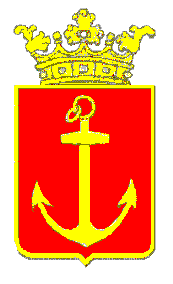 